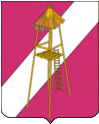 СОВЕТ СЕРГИЕВСКОГО СЕЛЬСКОГО ПОСЕЛЕНИЯКОРЕНОВСКОГО РАЙОНАР Е Ш Е Н И Е21 января 2016 года                                                                                    № 93                          	                                            ст. СергиевскаяО признании утратившими силу некоторых решений Совета Сергиевского сельского поселения Кореновского районаС целью приведения нормативных правовых актов Совета Сергиевского сельского поселения Кореновского района в соответствие с действующим законодательством, Совет Сергиевского сельского поселения Кореновского района решил:1. Признать утратившим силу решение Совета Сергиевского сельского поселения Кореновского района от 28 декабря 2015 года № 88 «О внесении изменений в решение Совета Сергиевского сельского поселения Кореновского района от 25 мая  2011 года № 122 «Об утверждении Положения о публичных слушаниях в Сергиевском сельском поселении Кореновского района» (с изменениями от 27 сентября 2013 года № 250)».2.  Обнародовать настоящее решение на информационных стендах Сергиевского сельского поселения Кореновского района и разместить на официальном сайте администрации Сергиевского сельского поселения Кореновского района в информационно-телекоммуникационной сети «Интернет».3. Решение вступает в силу после его официального обнародования. Глава Сергиевского сельского поселения Кореновского района                                                                             С.А. Басеев